Section 1 Notes - Evaluate nth 			Name: __________________Roots and Use Rational Exponents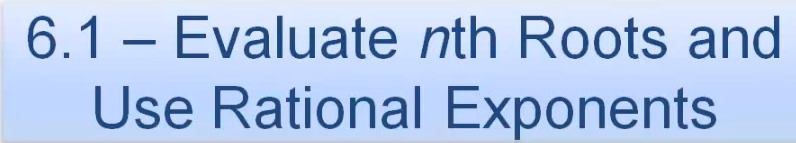 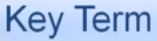 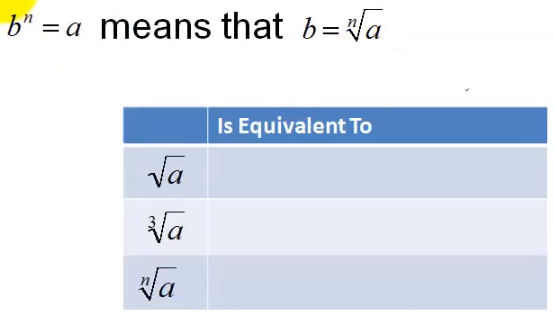 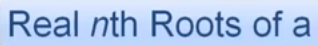 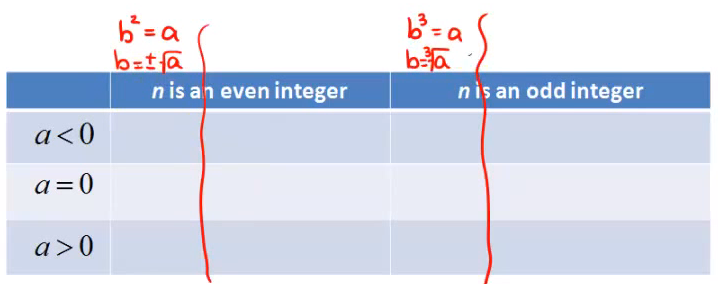 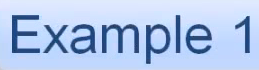 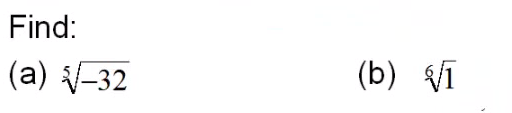 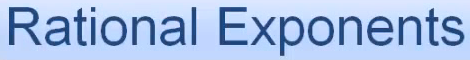 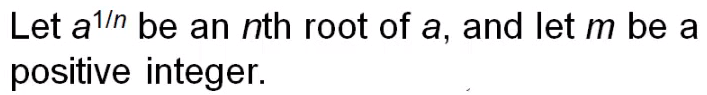 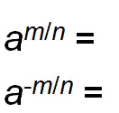 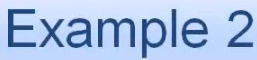 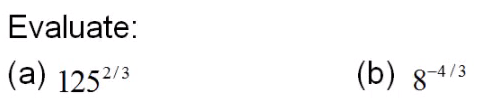 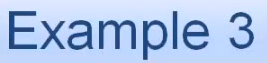 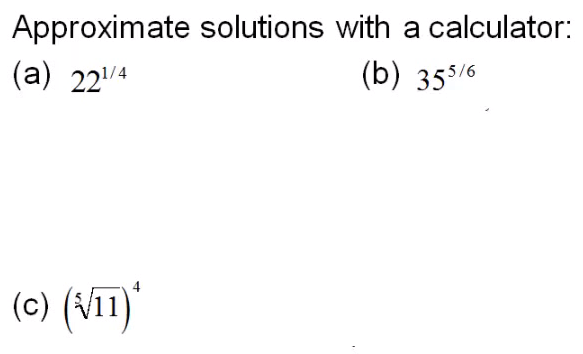 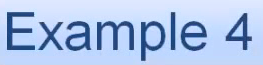 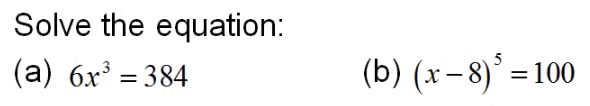 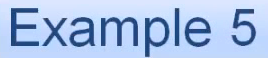 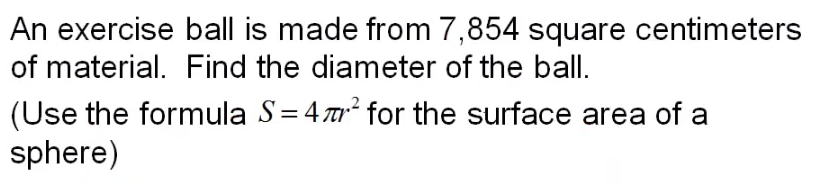 